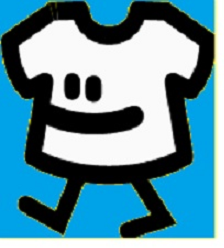 HORARIO VENTA Fiestas 2017 La venta se realizará como en otras ocasiones en la puerta de la Iglesia, en los horarios de  entrada y salida de alumnosMartes 30 y miércoles 31 de mayo:De 8:30 a 9:15 y a las 14:00hJueves 1 de junio:De 8:30 a 9:15 Precio CAMISETAS: 6 euros. Precio PAELLA:      7 euros (incluye bebida)*Precio SORTEOS:   1 euro.(*) CELÍACOS: pueden reservar su paella a través del tutor del alumno o en secretaría.Muchas gracias por vuestra colaboración.						A.M.P.A. Valentín Salinero